Министерство природных ресурсов и экологии Российской ФедерацииФГБУ  «НАЦИОНАЛЬНЫЙ ПАРК «РУССКИЙ СЕВЕР»МАТЕРИАЛЫПРЕДВАРИТЕЛЬНОЙ Оценки воздействия на окружающую средупри планируемом изъятии лимитируемых объектов животного мира в сезоне охоты 2019-2020 годов на особо охраняемой природной территории федерального значения -национальный парк «Русский Север»Вологодская область Кирилловский район2019 г.СОСТАВ ИСПОЛНИТЕЛЕЙ:Общее руководство – Грошев С.Л., заместитель директора ФГБУ «Национальный парк «Русский Север» по общим вопросам;Кузнецова Л.В., начальник отдела организации природопользования и науки ФГБУ «Национальный парк «Русский Север» (камеральные работы, главы 1-5, верстка);Макарова Е.А.,  ведущий инженер ФГБУ «Национальный парк «Русский Север» (камеральные работы)Ключевые словаВоздействие на окружающую среду, особо охраняемая природная территория, функциональное зонирование, лимиты, любительская и спортивная охотаОглавлениеСОСТАВ ИСПОЛНИТЕЛЕЙ:	21.1. Общие сведения о юридическом лице	61.2.Сведения о существующем состоянии компонентов окружающей среды в районе намечаемой деятельности	71.2.1. Сведения о месте (местах) намечаемого изъятия объектов животного мира.	71.3 Описание окружающей среды, которая может быть затронута в результате реализации намечаемой деятельности	111.4 Краткая характеристика природных условий территории в предыдущем году, включая состояние кормовой базы	192. Обоснование лимитов и оценка возможного неблагоприятного воздействия на окружающую среду	223. Мероприятия по охране окружающей среды.	25Предложения по сохранению и воспроизводству запасов объектов животного мира	254.Обоснование прогноза добычи охотничьих животных в угодьях парка на сезон охоты 2019 – 2020 гг.	295. Проведение общественных обсуждений	30ИСПОЛЬЗОВАННЫЕ ИСТОЧНИКИ	32ВведениеМатериалы оценки воздействия  подготовлены ФГБУ «Национальный парк «Русский Север» выполнены на основании положений федеральных законов от 24.04.1995 г. N 52-ФЗ «О животном мире»  , от 23.11.1995 г. N 174-ФЗ «Об экологической экспертизе»  , от 10.01.2002 г. N 7-ФЗ «Об охране окружающей среды»  , приказа Государственного комитета Российской Федерации по охране окружающей среды от 16.05.2000 г. N 372 «Об утверждении Положения об оценке воздействия намечаемой хозяйственной и иной деятельности на окружающую среду в Российской Федерации» (ОВОС)  , технического задания на выполнение работ по оценке воздействия на окружающую среду (ОВОС) при планируемом изъятии лимитируемых объектов животного мира (лось, медведь) в сезоне охоты 2019-2020 гг. на особо охраняемой природной территории – национальный парк «Русский Север» (Приложение 4.1).Целью проведения ОВОС в планировании добычи охотничьих ресурсов в сезон охоты 2019-2020 гг. на территории национального парка «Русский Север» является предотвращение или смягчение воздействий на особо охраняемую природную территорию федерального значения и связанных с ними социальных, экономических и иных последствий, обеспечивая необходимость сохранения репродуктивного ядра эксплуатируемой популяционной группировки охотничьих животных.При оценке воздействия на окружающую среду даны сведения о существующем состоянии компонентов окружающей среды в районе намечаемой деятельности, представлено обоснование лимита изъятия и оценка возможного неблагоприятного воздействия на окружающую среду, приведены данные по учету численности, сделан прогноз (на 2019-2020 годы) допустимых объемов (лимитов, квот) изъятия объектов животного мира (лося и медведя), представлены материалы обсуждения с общественностью технического задания, намечаемой деятельности.	Руководствуясь требованиями приказа Министерства природных ресурсов и экологии Российской Федерации от 30 апреля 2010 года № 138 «Об утверждении допустимого изъятия охотничьих ресурсов и нормативов численности охотничьих ресурсов в охотничьих угодьях», согласно которому норматив изъятия охотничьих ресурсов составляет лось – до 10 %, медведь - 3-15 % от численности вида, предложено установить лимиты добычи лося и медведя в сезоне охоты 2019-2020 годов на территории национального парка «Русский Север»  в количестве: лось – 66 особей (7 %); медведь – 6 особей (5,4 %).	Территория национального парка «Русский Север» разделена на функциональные зоны :Заповедная – предназначена для сохранения природной среды в естественном состоянии, запрещена любая хозяйственная и рекреационная деятельность. Допускается ведение экологического мониторинга;Особо охраняемая – предназначена для сохранения природной среды в естественном состоянии, допускаются проведение экскурсий и посещение в целях познавательного туризма (по разрешениям), запрещена спортивная и любительская охота, спортивное и любительское рыболовство. Допускается научно-исследовательская и эколого-просветительская деятельность, ведение экологического мониторинга, проведение природоохранных, биотехнических и противопожарных мероприятий, лесоустроительных и землеустроительных работ, организация и обустройство экологических троп и маршрутов; Рекреационная – предназначена для обеспечения и осуществления рекреационной деятельности, развития физической культуры и спорта, а также размещения объектов туристической индустрии, музеев и информационных центров. Допускается любительская и спортивная охота, спортивное и любительское рыболовство, заготовка и сбор гражданами недревесных лесных ресурсов, пищевых лесных ресурсов и лекарственных растений для собственных нужд, заготовка гражданами древесины для собственных нужд, научно-исследовательская и эколого-просветительская деятельность, ведение экологического мониторинга, проведение природоохранных, биотехнических, лесохозяйственных и противопожарных мероприятий, лесоустроительных и землеустроительных работ и др. видов деятельности, не противоречащих положению о национальном парке «Русский Север»;Хозяйственного назначения – предназначена для осуществления деятельности, направленной на обеспечение функционирования Учреждения и жизнедеятельности граждан, проживающих на территории национального парка. Допускаются спортивная и любительская охота, спортивное и любительское рыболовство и др. виды деятельности, не противоречащие положению о национальном парке «Русский Север».В процессе проведения охотустройства основные параметры оценки кормовой базы для охотничьих животных базируются на лесоустроительных данных. Последнее лесоустройство в лесничестве «ФГБУ «Национальный парк «Русский Север» проводилось в 2003 году, на землях, включенных в границы парка без изъятия из хозяйственной эксплуатации (земли сельхозназначения), – 2002 г. Для решения вопроса по проведению лесоустроительных работ национальный парк по запросу Департамента государственной политики и регулирования в сфере охраны окружающей среды и экологической безопасности (для подготовки материалов к проекту федерального бюджета на 2013 год и плановый период 2014 и 2015 годов) предоставил заявку (от 16.05.2012 № 03-02/240) на дополнительные бюджетные ассигнования на проведение лесоустроительных работ по требуемой форме. Также заявки на финансирование лесоустроительных работ поданы национальным парком в Минприроды России 03.02.2014 № 01-10/47, 09.01.2017 № 01-10/01, 02.03.2018 №01-10/167, 06.07.2018 № 01-10/421, 01.03.2019 № 01-10/161.  Порядок, очередность и прочие вопросы лесоустройства земель, включенных в границы парка без изъятия из хозяйственной эксплуатации (гослесфонд), находится в компетенции региона. Как только будет проведено лесоустройство на всей территории национального парка – будет решаться вопрос о проведении охотустройства. 	1.Общие сведения1.1. Общие сведения о юридическом лицеФГБУ «Национальный парк «Русский Север» Министерства природных ресурсов и экологии Российской Федерации (в дальнейшем национальный парк или НП). 	Административное здание национального парка находится в районном центре – г. Кириллов, в 100 км от ближайшей железнодорожной станции Череповец Северной железной дороги и в 130 км от областного центра г. Вологды. 	Директор ФГБУ «Национальный парк «Русский Север» Кузнецов Алексей Леонидович. 	Почтовый адрес НП: 161100 Вологодская область, г. Кириллов, ул. Сиверская, д.9А. Телефон: 8(81757)3-23-83. 	161100,  npark@vologda.ru, www.russever.region35.ru	БИК 041909001ИНН   3511000140КПП   351101001ОГРН  1023501891786ОКОГУ 13149ОКОПФ  81ОКФС 12ОКВЭД  92.53;  02.01;  73.10;  80.42;  22;  63.3;  74.20.55ОКПО  227676531.2.Сведения о существующем состоянии компонентов окружающей среды в районе намечаемой деятельности1.2.1. Сведения о месте (местах) намечаемого изъятия объектов животного мира. Национальный парк «Русский Север» расположен в северо-западной части Вологодской области в центральной части Кирилловского административного района. Его протяженность с севера на юг - 65 км, с запада на восток - 50 км. Общая площадь территории парка составляет- 168,0 тыс. га, из них предоставленная в бессрочное пользование – 77,5 тыс. га, земли без изъятия из хозяйственной деятельности - 90,5 тыс. га. Основными охотничьими видами на территории национального парка являются лось, кабан, глухарь, тетерев, рябчик, вальдшнеп, водоплавающая дичь, заяц-беляк, лисица, куница, бобр. Площадь среды обитания охотничьих животных национального парка составляет 152,0 тыс. га (табл. 1).Таблица 1.Экспликация угодий национального парка «Русский Север»	Из таблицы 1 следует, что лесные угодья составляют 74 % (от общей площади охотничьих угодий), полевые угодья - 14 %, болотные угодья - 8 %, водные – 4 % .В 2012 году по заказу национального парка Филиалом ФГУП «Рослесинфорг» «Севлеспроект» выполнена экспликация и бонитировка среды обитания (охотугодий) основных охотничьих видов. Учитывая, что площадь земель ООПТ по лесоустройству 2003  года отличается от уточненной площади земель ООПТ 2008 года , имеются незначительные расхождения в площадях экспликации и бонитировки и современной экспликации угодий национального парка, выполненной с учетом материалов землеустроительного дела 2008 года (Таблица 2.), что сколько-нибудь существенно не влияет на охотхозяйственные характеристики территории. В экспликации охотугодий, предоставленной лесоустроительным предприятием (Таблица 3.) не учтены сельхозугодья (поля, сенокосы, пастбища), интенсивно зарастающие в настоящий момент, болота и водоемы, находящиеся вне границ гослесфонда. Таблица 2.Экспликация охотугодий, выполненная с учетом землеустроительных материаловТаблица 3.Экспликация охотугодий, предоставленная лесоустроительным предприятиемСравнительный анализ двух таблиц показывает, что по основной категории среды обитания охотничьих видов - лесным площадям – по данным землеустройства и лесоустройства расхождений нет. Общая площадь охотугодий по данным лесоустройства - 144,1 тыс. га, по данным землеустройства - 152,0 тыс. га (разница учетов лесоустройством и землеустройством сельхозугодий (вне гослесфонда) – 21,8 тыс. га, вод и болот (вне гослесфонда) – 8,9 тыс. га) общая разница составляет 7,9 тыс. га. Расхождение в площадях по этим категориям земель данных лесоустройства и землеустройства составляет 5 %, что не является критичным в данном случае, так как по основной категории среды обитания – лесным землям – расхождения нет.Таблица 4.Бонитировка охотугодий национального парка согласно данным лесоустройства (без учета зарастающих и неиспользуемых сельхозугодий)С учетом вышесказанного определены площади угодий, которые являются свойственными для каждого вида животных, их величины представлены в таблице 5.Таблица 5.Площадь биотопов основных видов животных в угодьях национального паркаТаблица 6.Оптимальная численность лося по данным лесоустройства (с элементами охотустройства)Богатое биотопическое разнообразие способствует расцвету видового состава флоры и фауны национального парка. Здесь отмечено более 700 видов высших растений, более 260 видов позвоночных, в том числе рыб – 31 вид, земноводных – 7 видов, пресмыкающихся – 6 видов, птиц – 220 видов, млекопитающих – 50 видов. Имеются виды, занесенные в Красную книгу – скопа, сапсан, беркут, орлан-белохвост и другие виды . На территории парка имеются все условия для воспроизводства и жизнедеятельности охотничьих животных. Угодья оцениваются как хорошие, средние и плохие. Хорошие угодья - это основные стации обитания данного вида. Они имеют хорошие защитные и кормовые условия. Эти угодья, как правило, заселены охотничьими ресурсами с высокой плотностью.Плохие угодья - малокормные, не имеют удовлетворительных укрытий и убежищ. Эти стации не свойственны виду, заселяются не полностью и лишь периодически посещаются.Средние угодья - по всем показателям занимают промежуточное положение. Плотность заселения неравномерна по годам, невысокая.Каждая из выделенных групп типов угодий имеет своеобразный комплекс экологических условий, которыми определяется видовой состав обитающих охотничьих животных, уровень численности, а в конечном итоге возможность и особенность эксплуатации различных видов.Для расширенного воспроизводства диких животных на территории национального парка определены и функционируют особо охраняемая и заповедная зоны общей площадью 35,1 тыс. га, охота в которых запрещена согласно законодательству об ООПТ, эти зоны выполняют функции зон охраны охотничьих ресурсов. В заповедной зоне популяции животных развиваются полностью без влияния человека, а в особо охраняемой зоне проводятся биотехнические мероприятия (солонцы, галечники и порхалища, искусственные гнездовья).До 2009 года организация охотпользования в границах национального парка проводилась коммерческими структурами на основе долгосрочных лицензий, выданных ранее правительством Вологодской области. Данные учетов получались от арендаторов охотугодий (за исключением заповедной и особоохраняемой зон). С 2009 года охотпользование ведется национальным парком согласно действующему законодательству самостоятельно. Учеты стали проводиться в соответствии с действующими нормативами силами госинспекторов с привлечением наиболее опытных охотников. Стабилизация численности лося на территории национального парка согласно анализу ситуации связано с несколькими причинами:Ужесточение требований к охране территории национального парка силами инспекторского состава национального парка, активная борьба с браконьерством;Обоснованное ведение биотехнических мероприятий;Строгое соблюдение методики учета, обоснованное распределение маршрутов по категориям среды обитания с охватом всей территорииУлучшение кормовой базы (зарастание сельхозугодий).1.3 Описание окружающей среды, которая может быть затронута в результате реализации намечаемой деятельностиВ соответствии с «Законом об особо охраняемых природных территориях» (1995 г., с изменениями и дополнениями)  и «Положением о национальном парке «Русский Север» на его территории запрещена промысловая охота и рыболовство, промышленная заготовка дикорастущих растений, грибов, ягод, техсырья, берёзового сока, заготовка живицы, новогодних ёлок выпас скота и др. Поэтому побочное пользование осуществляется местным населением для собственных нужд, охота и рыбалка  носят любительский и спортивный характер. При этом сенокошение для населения, проживающего на территории национального парка, допускается в рекреационной и хозяйственного назначения зонах.На территории парка расположены 3 крупных моренно-напорных холма, получивших за свою уникальность статус региональных памятников природы . Это гора Маура, гора Ципина, гора Сандырева (относительная высота их 50–80 м). В парке две территории, имеющие особый статус - Сокольский Бор (рекреационная зона, посещаемая особенно интенсивно) и Шалго-Бодуновский лес (заповедная зона). Шалго-Бодуновский лесной массив расположен в Кирилловском ландшафтном районе, это генетический резерват среднетаежных ельников, особенно уникальны в нем элементы южно-таежной флоры, характерные для территории Кирилловского района, но совсем не характерные для Вологодской области. Тысячелетиями формировавшийся почвенный покров способствует росту таких редких и охраняемых видов растений, как венерин башмачок, калипсо луковичная, надбородник безлистный, пальчатокоренники, медуница неясная, малина хмелелистная, некоторые виды папоротников и др. Сосновые насаждения Сокольского Бора, расположенные на побережье Шекснинского водохранилища, привлекают посетителей прекрасными условиями для отдыха, рыбной ловли, близостью к районному центру. Здесь растут редкие растения — липа мелколистная, прострел раскрытый, зимолюбка зонтичная. На территории Сокольского болота, граничащего с Сокольским бором, обитает скопа — хищная птица из семейства скопиных, одна из красивейших птиц мира. Рыбный орел — рыболов - так называют еще эту птицу. Гнездовые участки скопы приближены к крупным водоемам – к Шекснинскому водохранилищу, совместно с Дарвинским заповедником для скопы построены искусственные гнездовья, ведутся регулярные наблюдения.  Скопа обитает на всех материках, кроме южной Америки, но численность ее небольшая и продолжает сокращаться. Эта птица занесена в Международную Красную Книгу. Вологодско-Рыбинская группировка скопы является одной из самых крупных в Европе. В парке выделены функциональные зоны: Заповедная – 1%особо охраняемая  — 20%рекреационная зона — 24%зона хозяйственного назначения 53%зона охраны объектов культурного наследия (памятников истории и культуры) народов Российской федерации – 2%В настоящее время в национальном парке продолжается систематическое изучение территории научными сотрудниками ВУЗов и научно-исследовательских учреждений гг. Вологды, Череповца, Москвы, Санкт- Петербурга. По данным исследований, проводимых на территории национального парка, флора этих мест сохранилась и по-прежнему поражает своим разнообразием, хорошим состоянием популяций даже тех видов растений, которые в других местах России, и в целом в Европе стали редкими или исчезающими. Растения на местной, богатой карбонатами почве, характеризуются крупными размерами, окраска цветов отличается яркостью и разнообразием. Характерно обилие и стабильное состояние популяций семейства орхидных, их на территории национального парка найдено 25 видов. Среди них необходимо, прежде всего, отметить венерин башмачок, калипсо луковичную, офрис насекомоносную, надбородник безлистный, различные виды пальчатокоренников и др.Растительный мир отмечается сочетанием южных (степных и лесостепных), северных (в том числе арктических), сибирских и западных видов. На территории национального парка зарегистрировано свыше 700 видов высших растений (без мохообразных), что составляет 50% флоры области в целом . Богатство флоры района объясняется целым рядом причин: местоположением района, особенностями рельефа и почв (выходы на поверхность известняков). Виды, составляющие флору, принадлежат к 84 семействам из 110, отмеченным для Вологодской области (77%). Отсутствующие в районе семейства во флоре Вологодской области представлены или культурными видами, или видами, ареалы которых не доходят до этой территории (виды восточного, частично западного и северного распространения). Среди основных лесообразующих пород наибольший средний возраст имеют сосновые насаждения (155 лет), наименьший - сероольховые (40 лет).Современное экологическое состояние лесов, как основного средообразующего фактора национального парка  характеризуется данными Таблицы 7.Таблица 7.Источники, характер и размеры вредных воздействий на лесИзвестно, что максимальная степень экологической защиты присуща покрытым лесом территориям. Следовательно, чем больше их удельный вес в лесном фонде, тем выше уровень природоохранных свойств территории. На территории национального парка покрытые лесом земли составляют 69%, в среднем для таежной зоны процент лесистости колеблется от 50 до 80.Вмешательство человека в жизнь леса приводит к нарушению установившихся в нём связей, к изменению работы всей лесной системы, чем сильнее это вмешательство, тем менее устойчив лес как биологическая система.Наибольшую опасность для лесной среды представляют лесные пожары, они нарушают экологическое равновесие, сукцессионные процессы после крупных лесных пожаров растягиваются на столетия.  Мониторинг пожарной опасности по условиям погоды – один из видов мониторинга, осуществляемых на территории национального парка. Пожароопасный сезон 2018 года характеризовался низким классом пожарной опасности – «3» (Рисунок 1), большим количеством осадков, что является благоприятным фактором для лесных биогеоценозов.Рис. 1. Характеристики пожароопасного сезона 2018 по классам пожарной опасности по условиям погоды.Ухудшению состояния лесного фонда способствовали лесные пожары 1995 и 1999 года в Коварзинском и Ниловицком лесничествах, в результате чего устойчивые первичные экологические комплексы на значительных площадях сменились менее эффективными, пионерными биоценозами. Ухудшение экологического состояния лесных массивов, подвергшихся пожарам 1999 года, на настоящий момент прекратилось, идет процесс стабилизации и восстановления лесных экосистем. С 2012 года пожаров на лесных землях не было. Ежегодно сотрудники национального парка совместно с МЧС участвуют в тушении сельхозпалов, возникающих, как правило, сразу после схода снега с открытых территорий, в первую прилегающих к населенным пунктам сельхозугодий, данные по пожарам на территории национального парка приведены в рисунке. 2.  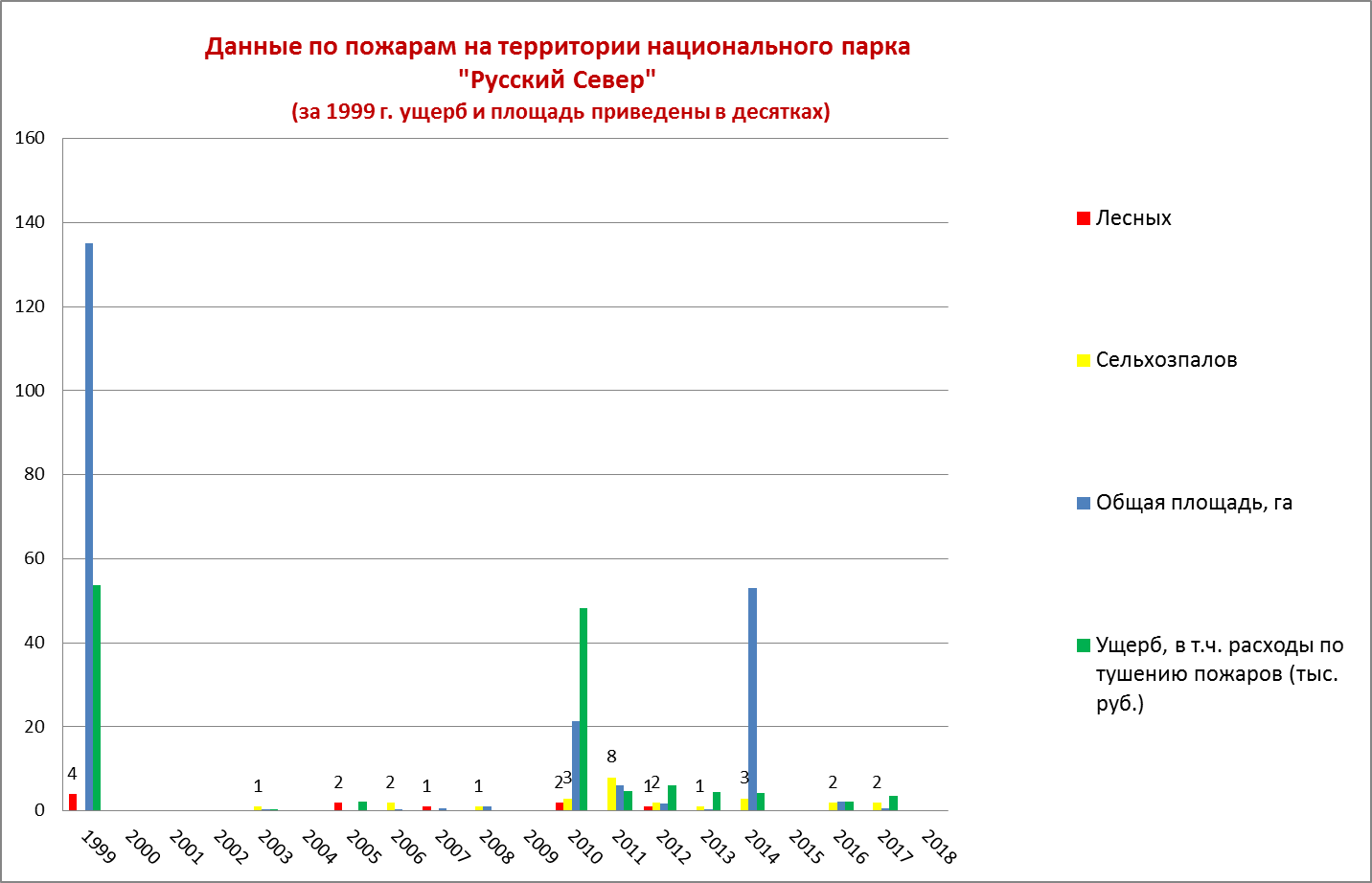 Рис. 2. Данные по пожарам на территории национального парка «Русский Север»Явные признаки нарушения экологического равновесия наблюдаются в местах массового отдыха населения. В настоящее время массовый отдых населения – один из самых мощных факторов, влияющих на лес.Состояние леса вблизи населённых пунктов удовлетворительное.Сельское хозяйство на территории национального парка развито незначительно, поэтому его влияние (применение ядохимикатов и удобрений в сельском хозяйстве) также незначительно. Для снижения и предотвращения ущерба природе и человеку следует, прежде всего, строго соблюдать все действующие правила по хранению и применению ядохимикатов и минеральных удобрений. Наличие посевных площадей (900 га) способствуют увеличению кормовых угодий гуся на пролете.Крупных промышленных объектов на территории национального парка нет, наибольшее влияние оказывают эксплуатация дорог и линий электропередач, причем это влияние сказывается на примыкающих лесных массивах (выбросы) и непосредственно на животный мир – гибель животных при перемещениях через дорожное полотно и электромагнитное излучение от высоковольтных ЛЭП.  Отрицательное экологическое воздействие оказывает строительство и капитальный ремонт путей транспорта – объезда г. Кириллова, автомобильной дороги А-119 Вологда - Медвежьегорск - автомобильная дорога Р-21 "Кола" на участке км 80+000 - км 115+000 в Вологодской области, подъезда к г. Кириллову в Кирилловском районе Вологодской области . При проектировании ремонтов этих дорог национальный парк выдвинул требования об установке ограждения (электропастухов) в местах переходов диких животных. В настоящий момент эти требования выполнены  (установлены ограждения без подвода электричества), но со стороны проектировщиков и эксплуатирующих дороги организаций требуются доработки некоторых параметров (установка шумовых полос, снижение скоростного ежима на самих переходах, доработка «подводов» к полотну дороги). Период строительства газопровода окажет негативное воздействие на животный  мир (фактор беспокойства, нарушение миграций, вырубка древостоя и т.п.). В дальнейшем трасса газопровода может стать «коридором» для несанкционированных перемещений на внедорожной технике, способствовать росту браконьерства и т.п.   Промышленные предприятия, оказывающие влияние на территорию национального парка благодаря юго-восточной розе ветров -  металлургические и химические, расположены в г. Череповце. Одна из форм этого воздействия – загрязнение атмосферы вредными для растений веществами, прежде всего газообразными (сернистый газ, нефтяные газы, фтор, хлор, аммиак, фенол, кислоты азота, сероводород, хлористый водород, окись углерода) и пылевидными соединениями (магнезитовая пыль). Самые опасные для растений – сернистый газ (двуокись серы) нефтяные газы (метан, этилен) и магнезитовая пыль. Предполагается, что при юго-западной розе ветров выбросы названных предприятий могут переноситься воздушными массами на территорию национального парка и влиять на природные комплексы. Страдают, прежде всего, деревья – основные компоненты леса. Фоновый мониторинг, проводимый ФГБУ ГЦАС «Вологодский» с 1995 г. на реперном участке в самой южной точке национального парка, показывает увеличение фонового уровня таких тяжелых металлов, как цинк, кадмий, свинец, мышьяк в пробах почвы и мха. Анализ химического состава снега показал превышение предельных концентраций за период наблюдений по цинку от 1,1 до 8,5 и меди от 2,0 до 13,0 ПДК (превышение по ПДК вредных веществ для вод рыбохозяйственного назначения) . По другим элементам превышение не обнаружено.Негативное воздействие оказывают котельные, расположенные в г. Кириллове и работающие на твердом топливе.Водные системы (Северо-Двинская и Волго-Балт) оказывают определенное влияние на прилегающие лесные массивы, вызывая частичное подтопление насаждений и смену породного состава. Значительные колебания уровня Волго-Балта отрицательно сказываются на гнездовании уток. Проводящаяся реконструкция каналов Северо-Двинской системы с устройством шпунтованного укрепления берегов может создать трудности при разноцелевых миграциях животных, что уже непосредственно наблюдалось в 2013 году при передвижениях мелких млекопитающих, в частности белки, в 2018 г. при переходе лосей.Охота в национальном парке носит любительский характер, осуществляется большей частью местными жителями разрешенными традиционными методами, носящими неистощительный характер в соответствии с требованиями режима функциональных зон национального парка, предусмотренного законом об ООПТ и Положением о национальном парке «Русский Север». Территория национального парка имеет свои особенности – население около 13 тыс. чел., более половины которых проживает в домах с печным отоплением, населенные пункты, в т.ч. городского типа, густую сеть автомобильных дорог общего пользования, туристические объекты (музеи, причалы и т.п.) и др. объекты культурного ландшафта. Качественное и количественное влияние, оказываемое этими объектами на природные среды (воздушную, водную, почвы, лесные массивы и т.д.) национального парка несопоставимо с тем влиянием, которое будет оказано при изъятии запрашиваемого количества объектов животного мира. Основная транспортная нагрузка при продвижении к местам охоты оказывается на дороги общего пользования, а не на природные комплексы. Количество передвижений охотников не сопоставимо с существующим потоком транспорта и составляет мизерную его часть. Учитывая наличие рефугиумов на больших территориях, где охота запрещена, где полностью сохраняется среда обитания животного мира (заповедная и особо охраняемая зоны, выполняющие функции зон охраны объектов животного мира), влияние деятельности, связанной с изъятием указанных объектов животного мира, незначительно и опасности для природных комплексов национального парка не представляет.Добывание животных не является способом извлечения прибыли для национального парка, стоимость разрешений по сравнению с другими организациями, ведущими деятельность в сфере охоты значительно ниже, основная цель данного вида деятельности - удовлетворение потребности населения. При этом сохраняется «благоприятная окружающая среда, биологическое разнообразие и природные ресурсы в целях удовлетворения потребностей нынешнего и будущих поколений». Учитывая вышесказанное, необходимо понимать, что у национального парка нет заинтересованности в фальсификации данных учетов, а эти данные напрямую свидетельствуют о стабильной численности охотничьих животных. При проведении оценки воздействия на окружающую среду необходимо исходить из потенциальной экологической опасности. Изъятие местным населением для собственного потребления заявленного количества охотничьих животных законными методами не приведет к ухудшению экологической ситуации на территории национального парка. Воздействие на воздушную, водную, почвенную и прочие среды происходит фактически в фоновом режиме без увеличения количества вредных выбросов и прочих воздействий. При производстве охоты полностью сохраняется естественная среда обитания в отличие от других видов природопользования, например, сплошных рубок, строительства и эксплуатации линейных объектов и т.п. Любительская охота носит традиционный характер, проводится под контролем госинспекторов национального парка и не является фактором, сколько-нибудь заметно изменяющим окружающую среду, за время существования национального парка (с 1992 г.) негативных изменений окружающей среды вследствие данной деятельности, в том числе контролирующими органами, не обнаружено. При необходимости охота на отдельные виды (заяц-беляк, глухарь, тетерев и др.) закрывается или ограничивается до увеличения естественной численности этих видов. Если отдельные виды животных (кабан, лось, волк и др.) создают угрозу другим объектам животного и растительного мира (краснокнижным и охраняемым видам растений и животных, здоровью населения, сельхозугодьям и т.п.), их численность оптимизируется путем регулирования, но в современных условиях рациональнее вопросы регулирования решать традиционными методами и не доводить ситуацию до применения экстренных мер. Так как охота на территории национального парка носит не промысловый, а любительский характер с использованием разрешенных личных технических средств (автотранспорт, оружие и орудия охоты и лова), то применение технического регламента на объекты технического регулирования (охота на дичь, птицу и др.; пушной промысел; сбор яиц диких птиц, рогов оленей, косуль и др.; разведение и селекция дичи, отлов диких животных, птиц и др.) в данном виде деятельности не осуществляется. В связи с угрозой распространения вируса африканской чумы свиней (случаи АЧС зафиксированы в соседних областях, в 2016 г. на территории Вологодской области) на территории национального парка в 100% случаях изъятия охотресурсов, при гибели кабана  производится забор проб на вирус АЧС. Мониторинг ведется постоянно.1.4 Краткая характеристика природных условий территории в предыдущем году, включая состояние кормовой базыДля климата в области характерна частая смена воздушных масс при прохождении циклонов со стороны Атлантики. С циклонами связана пасмурная с обильными осадками погода, теплая и, нередко, с оттепелями зимой и прохладная летом. Циклоничность наиболее развита зимой и осенью, летом она ослабевает . Продолжительные зимние оттепели и избыточное количество осадков, возвратные холода весной в период выведения потомства основных видов охотничьих животных оказывают негативное влияние на успешность их репродукции.В минувшем сезоне охоты погодные условия отличались достаточно умеренными осенними и зимними температурами. Это положительно сказалось на сезонной активности охотничьих животных и, соответственно, на объемах добычи объектов животного мира, отнесенных к объектам охоты (копытных и пушных зверей). Погодные условия летом были благоприятны для таких видов, как заяц, согласно учетам, численность его относительно стабильна или возрастает.Сезонность в питании медведя связана со сроками (фазами) вегетации различных видов растительности, являющихся фоновыми в его пищевом рационе.Растительные корма медведя состоят из ягод, листьев деревьев и кустарников, корневищ и клубней, плодов деревьев и кустарников. При этом количественные соотношения в потреблении зверем той или иной группы кормов в различных регионах заметно меняются, и это можно объяснить как наличием и доступностью определенного корма, так и традициями пищевого поведения. Средняя урожайность ягод в лесном фонде национального парка по данным лесоустройства (охотустройства)  составляет: брусника – 20 кг/гаклюква – 160 кг/гачерника – 50 кг/гаголубика – 30 кг/га.2019 году  урожайность рябины была ниже среднего, что является своеобразным индикатором кормового неблагополучия прошедшего сезона. Также урожай брусники, морошки, клюквы, черники - ниже среднего. Малина в южной части территории – средний урожай, на остальной территории – ниже среднего. Неоднократно отмечены медвежьи экскременты с овсом, в разных частях территории, что свидетельствует о регулярные посещения  медведем кормовых полей, экскременты с ягодами крушины. Согласно опросам случаи хищничества медведя (задраны лоси – два случая). В спячку медведь залег своевременно, следов по снегу не отмечалось.Погодные условия в период проведения учета отличались низкими температурами, порывистыми ветрами и сильными снегопадами.В начале проведения учетов (конец III декады января и до конца II декады февраля) преобладал умеренный южный, юго-восточный и юго-западный ветры, приносящие облачность с сильными  снегопадами. Средняя температура днем составляла -4°С, ночью температура воздуха понижалась до -11°С. Высота снежного покрова достигала 65-70 см. В III декаде февраля ветер менялся с юго-западного на северный, что повлекло за собой неустойчивую погоду со значительными температурными скачками от -9°С до +3°С - днем и от -14°С до +1°С - ночью, а так же ветреную пасмурную погоду со снегом и дождем, уменьшение (таянием) снежного покрова до 40-55 см. Во все дни проведения зимнего маршрутного учета отмечалась пасмурная погода.  Во время дождя, сильных снегопадов и метелей полевые работы не проводились. Рыхлый снег позволил учесть следы мелких пушных животных.Все запланированные учетные мероприятия выполнены в полном объеме, таким образом, зимний маршрутный учет 2019 года на территории ФГБУ «Национальный парк «Русский Север» проведен в соответствии с методическими рекомендациями по организации и проведению полевых работ, обработке данных учета .Лимитирующими факторами, определяющими пространственное размещение зверей и птиц, являются кормовые и защитные свойства угодий, состояние которых не повлияло на динамику численности охотничьих животных. В период учетов в 2017 году наблюдалась концентрация лосей на «островах» на болотах в начале учетных мероприятий. В 2018 году в период учетов лоси концентрировались вблизи населенных пунктов на зарастающих сельхозугодьях, где их наблюдали группами и по одиночке. В 2019 году во время ЗМУ отмечались случаи визуального наблюдения лосей и других животных. Скопление лосей  (до 7 особей одновременно) отмечалось в период освоения ими организованного перехода на федеральной автодороге Вологда – Медвежьегорск. Территориальное размещение учетных маршрутов позволило учесть миграционные особенности, связанные как с погодными, так и с кормовыми условиями. Результаты комплекса мониторинговых мероприятий зверей проведенных в 2018-2019 годах, свидетельствуют об относительно стабильной численности основных видов охотничьих животных, что позволяет сделать вывод о рациональном использовании и устойчивом существовании объектов животного мира.2. Обоснование лимитов и оценка возможного неблагоприятного воздействия на окружающую средуЕжегодно в угодьях национального парка проводится зимний маршрутный учет животных. В 2019 году он проведен на 39 маршрутах, 9 из которых пройдены повторно согласно Методическим указаниям по осуществлению органами исполнительной власти субъектов РФ переданного полномочия РФ по осуществлению государственного мониторинга охотничьих ресурсов и среды их обитания методом зимнего маршрутного учета. Сроки проведения ЗМУ – с 26 января по 28 февраля 2019 г.Учет бурого медведя ведется в соответствии с методикой Пажетнова В.С., .Учет дикого кабана проводится в местах подкормочных площадок и на участках естественной локальной  концентрации.В течение всего года ведется мониторинг численности волка. Ежегодно проводится учет боровой дичи: с марта по май  - глухаря и тетерева на токах, с начала до середины мая - учет вальдшнепа на вечерней тяге. Динамика численности и плотности лимитируемым видов охотничьих животных приведена в таблице 8.Таблица 8.Динамика численности и плотности лимитируемым видов охотничьих животныхИз таблицы 8 следует, что с 2012 по 2019 годы среднемноголетняя численность лося и медведя незначительно увеличивалась, что говорит об их стабильности. В 2015 г. в популяции лося прослеживалось снижение численности. Высокая плотность животного, беспокойство хищниками - это факторы, повлекшие перемещения животных из северных и северо-восточных территорий в центральную и южные части национального парка, что повлияло на результаты ЗМУ. Это было видно из анализа числа пересечений маршрутов ЗМУ. Тем не менее, следует отметить, что в 2015 г. при самой низкой численности лося за рассматриваемый период оптимальный уровень (352 особи) для данной популяции значительно превышен и составляет 218%. Анализ численности медведя позволил отнести его к стабильным популяциям в угодьях национального парка.Численность медведя согласно проведенным учетам по новой методике за последние 3 года стабилизировалась. Учеты по карточкам встреч, следовой маршрутный учет, учет на кормовых полях, учет по выходу из берлоги позволили полностью охватить свойственную для обитания этого зверя территорию. Методика Пажетнова В.С. хорошо зарекомендовала себя в охотхозяйствах области и позволяет вести наблюдения за медведем, его сезонными перемещениями в период всей активной жизнедеятельности. Изъятие охотничьих ресурсов согласно объемам, освоенным национальным парком в течение последних лет, не оказывают отрицательного воздействия на состояние популяций лимитируемых видов, что подтверждается проводимыми учетами и не влечет заметного изменения биоценозов. Изъятие до 7%  популяции медведя не мешает ее стабилизации и росту, учитывая средний коэффициент успешности охоты 45% , в национальном парке - 32%, при реальном изъятии от 2,2 до 4,5 % популяции.  До 2011 года на территории парка охотпользователями являлись охотхозяйства, в задачи которых входит наиболее полное использование допустимого лимита изъятия. В настоящее время охотпользователем является непосредственно национальный парк, в основные задачи которого входит сохранение биоразнообразия. Поэтому руководствуясь Приказом Министерства Природных ресурсов и экологии № 138 от 30 апреля 2010 г. «Об утверждении нормативов допустимого изъятия охотничьих ресурсов и нормативов численности охотничьих ресурсов в охотничьих угодьях» (с изменениями и дополнениями) норматив изъятия берется не максимальный от допустимого, что минимизирует влияние антропогенных факторов.   	При осуществлении видов деятельности в сфере охотничьего хозяйства национальный парк «Русский север» руководствуется 7-ФЗ «Об охране окружающей среды», ФЗ-209 «Об охоте…, п. 7 ст. 2, п. 11 ст. 1) и находит сбалансированные решения социально-экономических задач (а охота в данном случае социальный вопрос, т.к. является не коммерческой и традиционной для нашей территории) и задач по охране окружающей среды. Добывание животных не является извлечением прибыли для национального парка, добывание осуществляется в рамках любительской охоты местного населения, поэтому проектируемое количество изымаемых особей учитывает в первую очередь потребности и возможности охотколлективов и не противоречит нормативам изъятия. 3. Мероприятия по охране окружающей среды.Предложения по сохранению и воспроизводству запасов объектов животного мираПо многолетним наблюдениям видно, что добыча лимитируемых видов в рамках научно-обоснованных норм не оказывает заметного влияния на численность и состояние их популяций.Эксплуатацию охотресурсов в угодьях парка следует вести на рациональной основе, то есть когда популяции имеют оптимальную или выше оптимальной численность. Использовать в хозяйственных целях популяцию, находящуюся в депрессивном состоянии по численности недопустимо.Популяции, имеющие численность выше оптимальной, неизбежно придут к истощению кормовой базы, к эпизоотиям и нежелательным миграциям в другие регионы. На этом основании рекомендуется привести численность лося ближе к оптимальной.Сотрудничество с ВГМХА им. Н.В. Верещагина позволило в 2014-2018 гг. провести анализ биоматериалов добытых лосей, который показал, что треть исследованных животных заражено заболеваниями, передающимися, в том числе, через домашних животных, менее пятой части исследованных животных заражено опасными для человека заболеваниями, которые передаются, в том числе, через домашних плотоядных животных - эхинококкоз. Это заболевание напрямую связано с выходами лосей к населенным пунктам, где имеются источники заражения. По экспертному мнению специалистов факультета ветеринарии ВГМХА им. Н.В. Верещагина полученные данные о зараженности лося свидетельствуют о существовании популяции в стрессовых условиях, что связано с ее высокой плотностью. Неоднократно зафиксированные случаи пребывания лосей вблизи населенных пунктов либо непосредственно на территориях населенных пунктов подтверждают это предположение, являются следствием превышения оптимальной численности лося и «расползания» популяции. Выявление в 2017 году на территории Ферапонтовского сельского поселения зафиксированы случаи трихоспории у псовых (есть заключение лаборатории ВГМХА),  при определенных стечениях обстоятельств и при высокой плотности лося, заболевание может развиться у лосей (в граничащем Череповецком районе выявлялись случаи заболевания лосей). В истории Дарвинского заповедника наблюдалось массовое заражение лосей микроспорией, распространению которой способствовала, в том числе, высокая численность этого животного.   Популяции, численность которых находится в депрессивном состоянии, не могут в полной мере реализовать свои потенциальные возможности воспроизводства. Поэтому численность таких популяций также должна быть приведена к оптимальному уровню.Имеющимися средствами рекомендуется стремиться к тому, чтобы вывести все популяции национального парка на уровень оптимальной численности. Проведение биотехнических мероприятий, ограничения в добыче малочисленных видов дали неплохие результаты. Это хорошо заметно по увеличению популяций зайца-беляка и боровой дичи.  Кормовые поля и подкормочные площадки для кабана рекомендуется вынести за пределы репродуктивного ареала боровой дичи, тогда он будет отвлечен от ее репродуктивной территории. В период весенней охоты на глухаря и тетерева действуют ограничения, позволяющие производить изъятие только на токах с достаточным количеством токующих самцов. Рекомендуется запретить охоту на тетеревиных токах, где собираются менее 7 косачей  и на одиночно токующих птиц, на глухариных токах изъятие токующих самцов должно составлять не более 15% .Добычу лося рекомендуется вести селективно (выборочно). Выбраковываются травмированные животные. Первоочередному изъятию подлежат лоси пережившие возраст физиологического расцвета. Физиологический расцвет лося - 10-15 лет. В целях поддержания оптимальной возрастной структуры популяции лося рекомендуется добывать зверей в возрасте до 1,5 лет не более 25 % от лимита. Крайне нежелательно добывать самок в возрасте от 4,5 до 7,5 лет. Сеголетки изымаются не более 20 % от квоты. Хищники наносят ущерб популяциям копытных животных, кроме того, их присутствие вызывает постоянное беспокойство и миграционные перемещения лосей, сильно осложняет учеты копытных, лишает возможности концентрировать кабана на подкормочных площадках. Это заметно при сравнении числа пересечении следов лося и кабана при прохождении маршрутов ЗМУ 2015-2016 гг. в северной, северо-восточной части территории парка. Постоянное присутствие стайного волка привело к миграции лося в центральную и южную части парка. В 2016 году хищничество волка возросло по сравнению с 2015 годом в 2,5 раза, а в 1-ый квартал 2017 года зафиксировано 3 случая хищничества волка. В 2017 гг. зафиксированы 2 случая хищничества собак – истребление молодняка кабана. В 2017 году кабан испытывал значительный прессинг со стороны волков и одичавших собак, ЗМУ 2019 года показали самую низкую численность кабана в этот период на территории парка с 2010 года - 3 особи. На территории парка целесообразно применять учеты кабана на подкормочных площадках и в местах естественных обитаний – учтено 103 особи.Меры борьбы с хищниками направлены на улучшение условий воспроизводства зверей и снижение величины отхода молодняка и взрослых особей.В период гнездования боровой, полевой и водоплавающей дичи необходимо ограничить хозяйственную деятельность человека в охотничьих угодьях с мая по июль.Особое значение в деле сохранения глухаря имеет его охрана весной, когда птицы в поисках гальки вылетают на дороги. Ведется работа по созданию галечников, что способствует отвлечению птиц от дорог.Весь комплекс биотехнических мероприятий можно разделить на две группы – перспективные и текущие.В пакет перспективных мероприятий входит:биотехническая реконструкция лесных насаждений;кормовые и защитные посадки в угодьях;создание искусственных водоемов (отработанные карьеры);увеличение кормовой и защитной емкости угодий;снижение силы действия факторов беспокойства (хозяйственная деятельность человека).В пакет текущих мероприятий входит:подкормка зверей и птиц растительными, животными и минеральными кормами;сохранение кормовых и защитных условий (оставление порубочных остатков, устройство временных убежищ и т. д.) угодий;сооружение солонцов, галечников и порхалищ, устройство искусственных гнезд;ветеринарно-санитарные мероприятия, изучение популяций лося, кабана, хищных животных на наличие зоонозных инфекций и вредных химических соединений, находящихся в организме животных.профилактика заболеваний (раскладка вакцины против бешенства);учет численности популяций зверей и птиц.Планируемыми  и текущими мероприятиями по сохранению и воспроизводству запасов численности лося, является минеральная подкормка животных. На территории парка, обустроено 157 солонца, они расположены равномерно по всей пригодной среде обитания животных. Выкладываемое  количество соли-лизунца (в среднем за год – 2,2 т) обеспечивает, потребность в минеральных веществах животных в течение всего года. Мероприятие по закладке соли проводится организованно, в марте каждого года. При необходимости,  на  солонцах с повышенной посещаемостью, закладка производится повторно. В труднодоступной местности соль в солонцы закладывается в объеме необходимом животным на весь год. 	Посев кормовых полей является частью биотехнических мероприятий по подкормке  охотничьих видов животных. Для медведя овес не является обязательным видом корма, но в неурожайные на ягоды годы  животные регулярно посещают овсы, обеспечивая себя необходимым запасом жира для предстоящей зимовки. Особенно это необходимо для самок с приплодом текущего года и молодым особям.  По всей пригодной для обитания бурого медведя территории, в границах национального парка, расположены 97 кормовых полей, общая площадь которых составляет 46 га. 		Увеличение объема биотехнических мероприятий направленных на увеличение и сохранение объектов животного мира в 2019 г. не планируется так как, проводимый  объем полностью обеспечивает необходимость животных в подкормке, препятствует миграциям связанных с поиском корма, способствует  высокой плотности животных.Все биотехнические мероприятия подлежат безусловному выполнению охотпользователем. Необходимо требовать от основных землепользователей выполнения законодательно-нормативных актов, а именно:запрета рубок в районах расположения глухариных токов (радиус 300 м);водотоки и их истоки должны иметь лесные полосы 100 м по каждому берегу;вокруг болот устанавливаются лесные полосы шириной 600 м;участки леса вокруг населенных пунктов выделяются в особо защитные участки шириной 1000 м;Создание в угодьях защитных и защитно-кормовых ремизов, в которых животные спасаются от врагов и непогоды.Проведение селекционного отстрела с целью выбраковки животных с явными признаками отклонений от нормы (больные, раненые, хромые и т. д.).Профилактика инфекционных заболеваний. Заболевания у животных увеличивают коэффициент смертности, сокращают число пометов, обуславливают временное или постоянное бесплодие, отрицательно влияют на жизнеспособность потомства.  Оказание помощи животным, оказавшимся в экстремальных условиях. В природной среде животные часто оказываются в тяжелых условиях, которые определяются: низкими температурами воздуха, глубоким покровом снега, плотным настом, гололедом и прочими негативными факторами, суммарное действие которых ведет к бескормице и гибели животных. Вышеизложенные проблемы требуют решения следующих задач:воспитание у людей бережного отношения к природе;разработка основ рационального использования сырьевых охотничьих ресурсов;создание благоприятных условий для экономики природопользования.Мероприятия по охране окружающей среды, приведенные в разделе, достаточны и правомерны. С точки зрения обеспечения экологической безопасности (прямое воздействие на растения красной книги РФ и Вологодской области, угроза здоровью населения в связи с АЧС, бешенством, повреждение с/х культур, распространение опасных заболеваний) возможную угрозу может представлять популяция кабана, численность которого регулируется спортивной и любительской охотой, согласно установленным нормам добычи. Популяция этого животного локализуется на искусственно созданных местах концентраций на территориях с высокой плотностью населения животного. За естественными участками концентрации также ведется наблюдение. Таким образом, ведется постоянный мониторинг всей популяцией дикого кабана обитающей на территории парка.Уничтожение больных, павших животных согласуется с районной станцией по борьбе с болезнями животных. Обязательно берется биоматериал, который направляется в ветучреждение, заключен договор на проведение лабораторных исследований. При отстрелах животных, имеющих потенциальную опасность с точки зрения заражения потребителей опасными заболеваниями, охотники-любители в обязательном порядке  предоставляют в ветучреждение биоматериал, о чем они информируются сотрудниками национального парка и председателями охотколлективов. На 100% изъятых животных имеются заключения ветучреждения.   4.Обоснование прогноза добычи охотничьих животных в угодьях парка на сезон охоты 2019 – 2020 гг.Прогноз добычи охотничьих животных в угодьях парка на  сезон охоты 2019–2020 гг. составлен по результатам учетов охотничьих зверей с учетом качественного и количественного состояния популяций и рекомендаций, согласно материалам бонитировки территории среды обитания лимитируемых видов национального парка. Численность лося стабильна на территории национального парка, превышение оптимальной численности лося в 2019 году составило 269%, процент изъятия уменьшен по сравнению с прошлогодним и составляет 7, запрашиваемый лимит изъятия составляет 66 особей (54 взрослых и 12 до года) при допустимом изъятии 99 особей (10% от численности). Популяция медведя на территории национального парка стабильна, учитывая выход медведя-шатуна в населенный пункт в декабре 2016 года, а также выходы медведей в места отдыха населения (оборудованные стоянки Сокольского бора), деревни (кормление яблоками), создающие угрозы жизни и здоровью населения, целесообразно ежегодное изъятие не менее половины допустимого процента от численности популяции.Расчет прогноза добычи животных приведен в Таблице 9.Таблица 9.Расчет прогноза добычи животных в угодьях национального парка на сезон охоты 2019-2020 гг.5. Проведение общественных обсуждений	В соответствии с Федеральным законом об «Об экологической экспертизе», Положением «Об оценке воздействия намечаемой хозяйственной и иной деятельности на окружающую среду в Российской Федерации», утвержденным приказом Госкомэкологии России от 16.05.2000 № 372 Материалы по обсуждению объекта государственной экологической экспертизы «Обоснование лимитов и квот добычи охотничьих ресурсов в сезоне охоты 2019 - 2020 гг. на особо охраняемой природной территории федерального значения - национальный парк «Русский Север» рассмотрены на общественных обсуждениях 23 марта 2019 года (1 этап ОВОС) - объявление в газете «Новая жизнь» № 7 (13256) от 15.02.2019 г., объявление в газете «Красный Север» № 17 (28020) от 16.02.2019 г., объявление в газете «Транспорт России» № 7 (1074) от 14.02.2019 г., так же на общественных обсуждениях 24 апреля 2019 года (2 этап ОВОС) - объявление в газете «Новая Жизнь» № 11 (13260) от 15.03.2019 г., объявление в газете «Красный Север» № 28 (28031) от 19.03.2019 г., объявление в газете «Транспорт России» № 12 (1079) от 21.03.2019 г.В общественных обсуждения приняли участие заинтересованные лица, в т.ч. от охотколлективов поселений, которые также были привлечены к учётам охотничьих видов животных на территории национального парка. Охота для территории национального парка, где проживает более 13 тыс. человек, является традиционной. Администрацией национального парка совместно с местным сообществом охотников найдено оптимальное решение по взаимодействию – образована некоммерческая общественная организация охотников - «Общество охотников на территории национального парка «Русский Север», с территориальным принципом деления на охотколлективы. Члены общественной организации принимают активное участие в биотехнических и учетных работах (около 60% этих работ приходится на членов охотколлективов), помогают выявлять правонарушения в области охраны окружающей среды. Отчасти эта деятельность является самоуправлением в области охотпользования, курируемая национальным парком. Местное население в лице сообщества охотников заинтересованы в качественном проведении работ, т.к. достоверность и полнота предоставляемых данных, а также грамотное изъятие охотресурсов способствуют стабилизации численности животных и оправдывают собственные затраченные ресурсы.   Поэтому намечаемая деятельность экологически и, что немаловажно, социально ориентирована, сбалансирована между двумя этими аспектами и полностью учитывает общественное мнение. Нормативы изъятия охотничьих ресурсов рассчитаны в соответствии с приказом МПРиЭ РФ № 138 от 30.04.2010 г. и в зависимости от плотности особей на 1000 га, свойственных для обитания угодий. Единогласно принято рекомендовать материалы обоснования лимитов и квот добычи охотничьих ресурсов в сезон охоты 2019-2020 гг. на территории национального парка для предоставления на государственную экологическую экспертизу. Резюме не технического характера (Приложение 6, 6.1) и Протоколы проведения  общественных обсуждений (Приложения 9,12) прилагаются. ВЫВОД: Состояние окружающей среды в районе намечаемой деятельности является благоприятным для обеспечения устойчивого существования животного мира. Выполненный прогноз (на 2019-2020 годы) допустимых объемов (лимитов, квот) изъятия объектов животного мира (лося, и медведя) обеспечит необходимость сохранения репродуктивного ядра эксплуатируемой популяционной группировки на территории национального парка «Русский Север».	Руководствуясь требованиями приказа Министерства природных ресурсов и экологии Российской Федерации от 30 апреля 2010 года № 138 «Об утверждении допустимого изъятия охотничьих ресурсов и нормативов численности охотничьих ресурсов в охотничьих угодьях», согласно которому норматив изъятия охотничьих ресурсов составляет: лось - 10%, медведь – 3-15% от численности вида, предложено установить лимиты добычи лося и медведя в сезоне охоты 2019-2020 годов на территории национального парка «Русский Север» в количестве: лось – 66 особь – 7,0 % от численности вида;медведь – 6 особей – 5,4 % от численности вида. ИСПОЛЬЗОВАННЫЕ ИСТОЧНИКИ2012. "Основы государственной политики в области экологического развития Российской Федерации на период до 2030 года" (утв. Президентом РФ 30.04.2012). М : б.н., 2012 г.Данилов, П. И. 2014. , Тирронен К. Ф., Белкин В. В., Панченко Д. В., Федоров Ф. В. Бурый медведь и оценка его численности в Европейской тайге / - П: ПетроПресс, 2014. - 59 с. Петрозаводск : ПетроПресс, 2014 г.Козловский И.С. 2000. Организационно-правовые аспекты использования бурого медведя и рыси на северо-востоке Европейской части России. Охотоведение, экономика, организация, право, 2000 г., стр. 167-175.Красная книга Вологодской области. Т 2. Растения и грибы. Под редакцией Конечной Г.Ю., Сусловой Т.А. 2004. Красная книга вологодской области. Том 2. растения и грибы. Вологда : "Русь", 2004.Кузнецова Л.В., Макарова Е.А., Голоушин С.В. 2017. Отчет "Оценка вреда и исчисление размера ущерба объектам животного мира и/или их среде обитания при выполнении работ по "Капитальному ремонту подъезда к г. Киориллову в Кирилловском районе Вологодской области", расположенному в границах нациоонального пар. Кириллов : б.н., 2017 г.Машкин, В.И. 2008. Нормирование использования ресурсов охотничьих животных: учебник / Киров, 2008.- 175. 2008.Минприроды, России. 2012. Приказ № 1. Об утверждении Методических указаний по осуществлению органами исполнительной власти субъектов Российской Федерации переданного полномочия Российской Федерации по осуществлению государственного мониторинга охотничьих ресурсов и среды их обитания. Москва : б.н., 11. 01. 2012 г.—. 2012. Приказ № 345. Положение о национальном парке "Русский Север". 25. 10. 2012 г.—. 2010. Приказ Минприроды России от 30 апреля 2010 г. № 138 «Об утверждении нормативов допустимого изъятия охотничьих ресурсов и нормативов численности охотничьих ресурсов в охотничьих угодьях» (с изменениями и дополнениями). Москва : б.н., 2010 г.ООО "Базис", Обособленное подразделение Территориального отдела Управления Роснедвижимости по Вологодской области по Кирилловскому району. 2008. Проект территориального землеустройства. по установлению местоположения границ змельных участков ФГУ "Национальный парк "Русский Север". Кириллов : б.н., 2008 г.Орлова Н.И. 1993. Конспект флоры Вологодской области. Высшие растения. Санкт-Петербург : "Альна-фонд", 1993.Отв. ред. Болотова Н.Л., Ивантер Э.В., Кривохатский В.А. 2010. Красная книга Вологодской области. Вологда : б.н., 2010 г. Т. 3, стр. 216.Отчет, ФГБУ Государственый центр агрохимической службы "Вологодский". 2017-2018. Отчет о научно-исследовательской работе по фоновому мониторингу на территории ФГБУ "Национальный парк "Русский Север". Вологда : б.н., 2017-2018 г. стр. 21.Пажетнов, В.С. 1990. Бурый медведь. - М: Агропромиздат, 1990. - 214 с. 1990 г.План управления, Баракина А.Н. и др. 2001. План управления (менеджмент план) на 2001-2005 годы. Вологда, Кирилов : б.н., 2001.РФ. 1995. Федеральный закон. № 52-ФЗ"О животном мире". Москва : б.н., 24 04 1995 г.—. 2002. Федеральный закон. № 7-ФЗ "Об охране окружающей среды". Москва : б.н., 10 01 2002 г.—. 1995. Федеральный Закон. № 174-ФЗ "Об экологической экспертизе". Москва : б.н., 23 11 1995 г.—. 1995. Федеральный закон № ФЗ-33 от "Об особо охраняемых природных территориях". 14. 03. 1995 г.РФ, ГК. 2000. Приказ ГК РФ по охране окружающей среды № 372. "Об утверждении Положения об оценке воздействия намечаемой хозяйственной и иной деятельности на окружающую среду в Российской Федерации. Москва : б.н., 16 05 2000 г.Рысин Л.П., Савельева Л.И., Полякова Г.А., Рысин С.Л., Беднова О.В., Маслов А.А. 2003. Мониторинг рекреационных лесов. Москва : ОНТИ ПНЦ РАН, 2003.Северное, государственное лесоустроительное предприятие. 2003. Проект организации и ведения лесного хозяйства федерального государственного учреждения "Национальный парк "Русский Север" Минприроды России. Пояснительная записка. Вологда : б.н., 2003 г.Т.А. Суслова, Н.К. Шведчикова, М.Г. Вахрамеева, А.В. Паланов, А.Н. Левашов при участии Н.А. Березиной, Н.Б. Афанасьевой. 2004. Сосудисые растения национального парка "Русский Север". (аннотированный список видов). Москва : б.н., 2004 г.Тюляндин Е.А. 2007. «Особенности экологии бурого медведя и оптимизация использования его ресурсов», Научный журнал "Естественные и технические науки". [http://naukarus.com/osobennosti-ekologii-burogo-medvedya-i-optimizatsiya-ispolzovaniya-ego-resursov] Киров : б.н., 2007 г.директор ФГБУ «Национальный парк«Русский Север»_________________________А.Л. Кузнецовм.п.ТерриторияПлощадь(тыс. га)среда обитания охотничьих животных, тыс. гасреда обитания охотничьих животных, тыс. гасреда обитания охотничьих животных, тыс. гасреда обитания охотничьих животных, тыс. гасреда обитания охотничьих животных, тыс. гаНеохотхозяйственных/не пригодных для обитания охотничьих животныхТерриторияПлощадь(тыс. га)всеголесныхполевыхболотныхводныхНеохотхозяйственных/не пригодных для обитания охотничьих животных12345678Национальный парк«Русский Север»168,0152,0111,522,211,96,416,0Типы охотничьих угодий национального парка "Русский Север"Площадь, тыс. га12общая площадь парка168,0лесные111,5поля (сенокосы, пастбища, пашни)22,2водоемы на землях без изъятия6,1водоемы на землях ООПТ0,3болота11,9не пригодные16,0общая площадь охотугодий152,0Типы охотничьих угодийПлощадь, тыс. га12Сосновые молодняки0,0Еловые молодняки1,1Лиственные молодняки1,4Хвойные средневозрастные леса6,0Лиственные средневозрастные леса13,4Спелые леса с преобладанием хвойных пород20, 9Спелые леса с преобладанием лиственных пород41,8Сосняки заболоченные21,9ольшаники, ивняки4,8Вырубки и н/с культуры0,2Итого лесных:111,5Болота (лесной фонд)9,1Кустарники-Пастбища, сенокосы, поляны0,4Водные угодья0,3Итого:121,3Прочие земли22,8Всего144,1основные виды охотфауныплощадь угодий, пригодных для обитания, гав т.ч. в зависимости от оценки охотугодийв т.ч. в зависимости от оценки охотугодийв т.ч. в зависимости от оценки охотугодийв т.ч. в зависимости от оценки охотугодийв т.ч. в зависимости от оценки охотугодийв т.ч. в зависимости от оценки охотугодийсредневзвешенный показатель типологического состоянияср. класс бонитетаплощадь не пригодная для обитания, гаосновные виды охотфауныплощадь угодий, пригодных для обитания, гахорошиехорошиесредниесредниеплохиеплохиесредневзвешенный показатель типологического состоянияср. класс бонитетаплощадь не пригодная для обитания, гаосновные виды охотфауныплощадь угодий, пригодных для обитания, гага%га%га%средневзвешенный показатель типологического состоянияср. класс бонитетаплощадь не пригодная для обитания, га1234567891011лось12064610990,95574846,26379852,9562,51406кабан1206462687622,39377077,7342,81406заяц120646106048,84095833,96908557,3652,51406глухарь12064627102,22130217,79663580,1352,81406тетерев12097751204,232626278323168,8482,61075рябчик12064612921,14653838,67281660,4502,61406ВидПлощадь, тыс. га.12Лось152,0Кабан152,0Медведь152,0Рябчик120,7Тетерев121,0Глухарь120,7Основные виды охотфауныЧисленность на территории, особейЧисленность на территории, особей% фактической численности от оптимальнойОсновные виды охотфауныоптимальнаяфактическая% фактической численности от оптимальной1234Лось 352947269Источник вредного воздействия, его местонахождениеФактор воздействия и характер наносимых им поврежденийТерритория, подвергающаяся воздействиям (лесничество, кварталы)Площадь, тыс.га (ориенти-ровочная)12341. Промышленные предприятия и предприятия коммунального хозяйства г.КирилловаВыброс в атмосферу вредных веществ, вызывающих замедление роста и ослабление древостоевГорицкое л-во: кв. № 35, 36.Ниловицкое л-во: кв. 31, 33, 45-48Сельлес:с-з «Горицкий»: 16-22, 24, 25часть с-за «Организатор»: 7-9, 18, 25-32, 34, 35, 37, 40-43, 64с-з «Кирилловский»: 14, 150,20,64,35,01,02. Автомобильный транспорт (автомобильные дороги областного и районного значения)Выброс в атмосферу газов, образующихся при сгорании топлива и вызывающих замедление роста и ослабление древостоев, загрязнение придорожной территории и частичное усыхание.Шалго-Бодуновское л-во:кв.19ч, 20ч, 33ч, 48ч.Коварзинское л-во:кв. 25ч, 83ч, 106ч, 132ч, 133ч, 134ч, 135ч, 152ч.Ферапонтовское л-во:кв.7ч, 8ч, 28ч, 47чГорицкое л-во:кв.29ч, 30ч, 31чНиловицкое л-во:кв.43ч, 44ч, 46ч, 47ч, 62ч, 63ч, 64ч, 65чСельлес:часть к-за им.Кирова: 14ч, 17ч, 18ч, 24ч, 26ч, 28ч, 29ч, 30ч, 33ч, 39ч, 44ч, 46ч, 47ч, 48ч, 49ч.часть к-за «Россия»: 28ч, 29ч.с-з «Горицкий»: 18ч, 20ч, 21ч, 23ч, 24ч.часть с-за «Организатор»: 3ч, 5ч, 9ч, 10 ч, 11ч, 15ч, 17ч, 18ч, 25ч, 29ч, 30 ч, 34ч, 40ч, 64ч, 68ч, 69ч, 70ч.с-з «Родина»: 2ч, 4ч, 11ч, 16ч, 19ч, 20ч, 31ч, 32ч, 56ч, 57ч, 58ч, 60ч, 61ч, 62ч, 64ч.часть с-за «Николоторжский»: 15ч, 19ч, 20ч.с-з «Кирилловский»: 8ч, 9ч, 10ч, 18ч, 19ч, 20ч, 21ч, 22ч.0,10,20,20,10,20,80,10,50,80,80,30,5Строительство газопроводаСплошная рубка в охранной зонеНиловицкое лесничество3. РекреацияВытаптывание напочвенного покрова, вызывающее замедление роста и частичное усыхание древостоев, загрязнение.Ниловицкое л-во:кв. 92, 99, 100, 105, 111, 116,121, 126, 127, 128 (Сокольский бор), 47,65Горицкое л-во кв. 36 2,04. Шекснинское водохранилище, Северо-Двинский каналИзменение водного и температурного режима, вызывающее замедление роста, ослабление древостоев и частичное усыхание.Ниловицкое л-во:кв. 46ч, 47ч, 52ч, 55ч, 64ч, 65ч, 70ч, 72ч, 73ч, 81ч, 83ч, 84ч, 85ч, 89ч, 90ч, 91ч, 96ч, 97ч, 98ч, 99ч, 104ч, 105ч, 110ч, 111ч, 115ч, 116ч, 120ч, 121ч, 122ч, 123ч, 124ч, 125ч, 126ч, 127ч, 128ч   1,0Рубки, проводимые на землях ООПТВыборочные, не оказывают заметного влияния на объекты животного мираВ 2018-2019 гг. рубок не было, кроме санитарно-оздоровительных мероприятий – уборки захламленности в незначительных объемах (0,3 тыс. кбм)Всего под вредным воздействием18,7Вид20122013201420152016201720182019Среднемнголетняя численность, ос. 2012-2017 гг.Среднемнголетняя численность, ос. 2012-2018 гг.Среднемнголетняя численность, ос. 2012-2019 гг.Отношение численности 2017 г. к 2016 г. Отношение численности 2018 г. к 2017 г. Отношение численности 2019 г. к 2018 г. Среднемноголетняя плотность, экз./1000 га, 2012-2017Среднемноголетняя плотность, экз./1000 га, 2012-2018Среднемноголетняя плотность, экз./1000 га, 2012-2019Площадь биотопа, Вид20122013201420152016201720182019Среднемнголетняя численность, ос. 2012-2017 гг.Среднемнголетняя численность, ос. 2012-2018 гг.Среднемнголетняя численность, ос. 2012-2019 гг.Отношение численности 2017 г. к 2016 г. Отношение численности 2018 г. к 2017 г. Отношение численности 2019 г. к 2018 г. Среднемноголетняя плотность, экз./1000 га, 2012-2017Среднемноголетняя плотность, экз./1000 га, 2012-2018Среднемноголетняя плотность, экз./1000 га, 2012-2019тыс. га.Лось86893595676895210129919479159269291,11,01,06,06,56,2152Медведь[1]317193941101121211118590931,01,10,90,60,60,6152ВидЧисленность после изъятия 2016-2017 гг., особейОптимальная численность, особейДобыто в 2018-2019 гг., особейИзъятие, %Квота, особей123456Лось947352-766Медведь111-5,46